To work out the perimeter you need to add all the sides together. 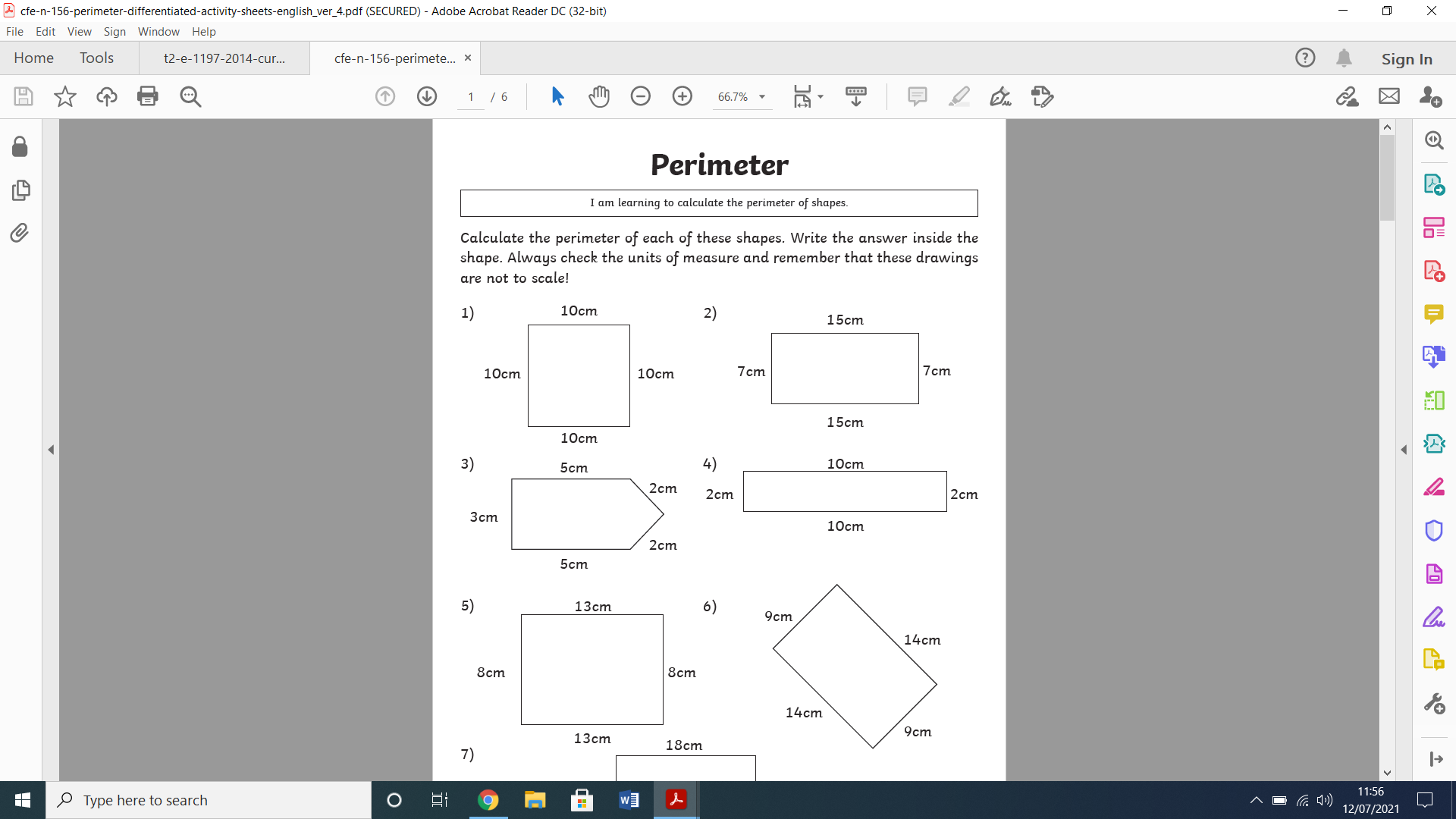 AnswersRemember if they haven’t added the measurement you need to work it out. Opposite sides are always equal. 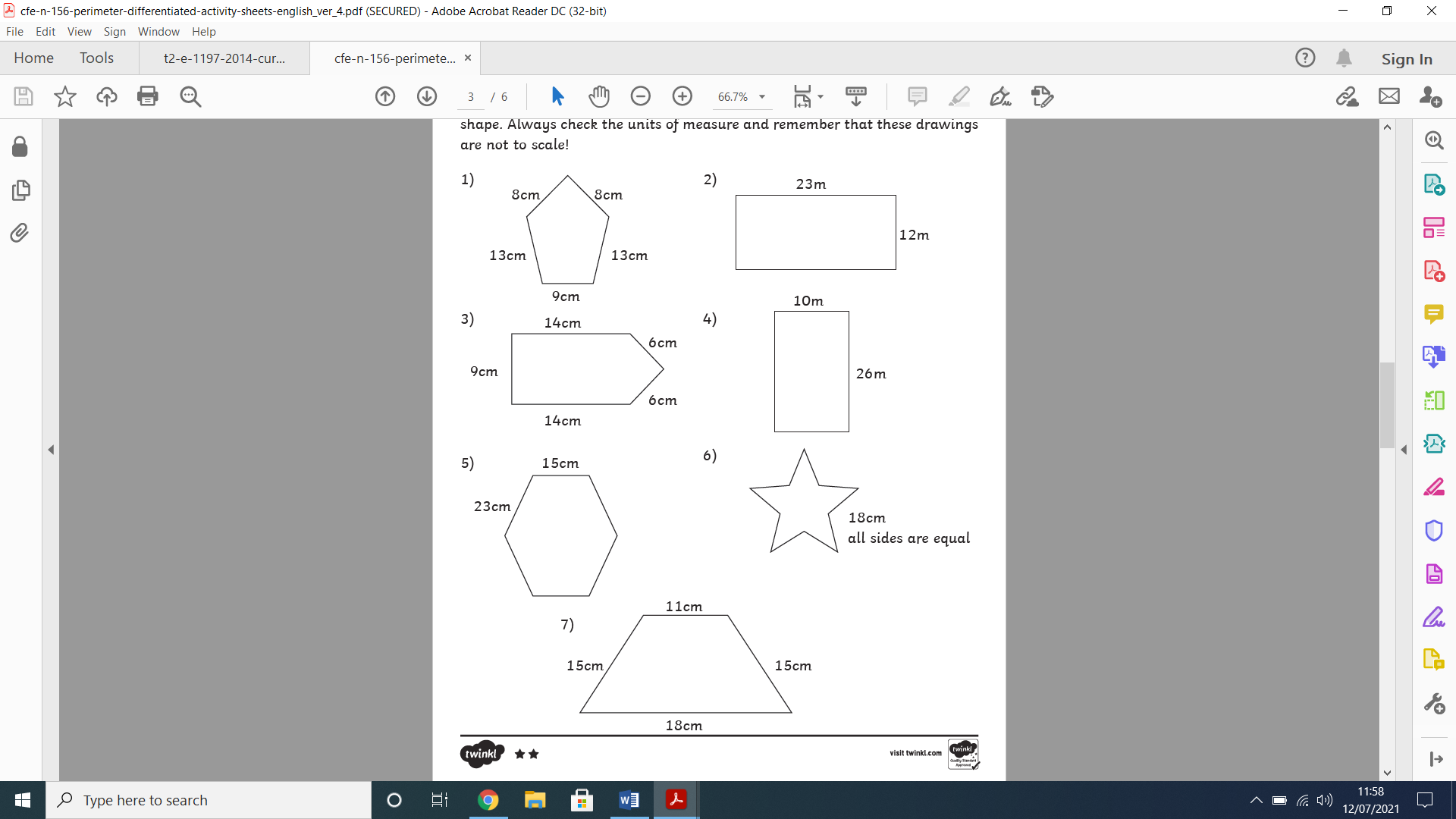 Answers:Activity 3Count the squares around the edge of each shape to work out the perimeter, I have modelled how to count each 1cm square on the first shape. 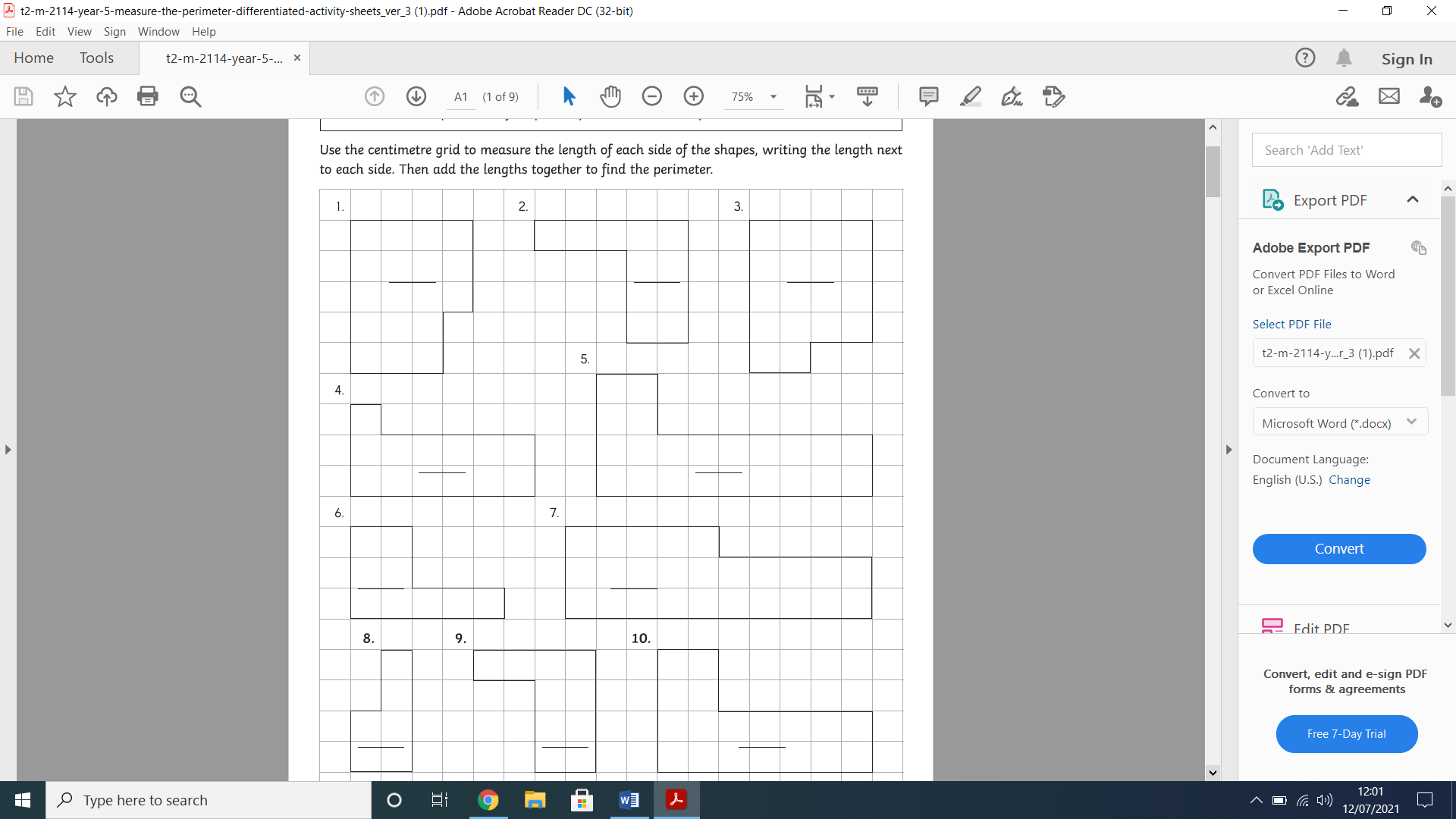 Answers 